                      Reiki Client Information Form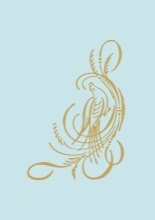                      (Please Print)Name:Address:Home Phone:				Cell:				Work Phone:Email:Add me to your mailing list (circle one):		Yes			NoEmergency Contact:How did you hear about us?Current Medications and Dosage:Are you currently under the care of a physician?If Yes, Physician’s Name:Have you ever had a Reiki Session?If Yes, When was your last session?Number of previous sessions?Do you have a particular area of concern?Are you sensitive to the smell of lavender?Do you wish to receive light touch or prefer hands off?I understand that Reiki is a simple, gentle, hands-on energy technique that is used forstress reduction and relaxation. I understand that Reiki practitioners do not diagnoseconditions nor do they prescribe or perform medical treatment, prescribe substances,nor interfere with the treatment of a licensed medical professional. I understand thatReiki does not take the place of medical care. It is recommended that I see a licensedphysician or licensed health care professional for any physical or psychologicalailment I may have. I understand that Reiki can complement any medical orpsychological care I may be receiving. I also understand that the body has the abilityto heal itself and to do so, complete relaxation is often beneficial. I acknowledgethat long term imbalances in the body sometimes require multiple sessions in order tofacilitate the level of relaxation needed by the body to heal itself.Signed:									Date:Privacy Notice:No information about any client will be discussed or shared with any third party without written consent of the client or parent/guardian if the client is under 18.